УКРАЇНАПАВЛОГРАДСЬКА  МІСЬКА  РАДАДНІПРОПЕТРОВСЬКОЇ  ОБЛАСТІ(__ сесія VІІІ скликання)ПРОЄКТ  РІШЕННЯвід 23.05.2023р.				                                   №__________Про надання дозволу на розроблення проєктів землеустрою щодо відведення земельних ділянокКеруючись п.34 ч.1 ст.26 Закону України "Про місцеве самоврядування в Україні", ст.ст.12, 93, 116, 123, 124, ст.124-1, ч.2 ст.134 Земельного кодексу України, Законами України "Про Державний земельний кадастр", "Про землеустрій", Постановою КМУ                    від 17.10.2012р. №1051 "Про затвердження Порядку ведення Державного земельного кадастру", рішенням 34 сесії VII скликання від 13.02.2018р. №1062-34/VII                               "Про затвердження переліку назв вулиць, провулків, проїздів, проспектів, бульварів, площ у місті Павлоград", враховуючи рішення Дніпропетровського окружного адміністративного суду від 09.02.2022р. №160/24475/21, рішення Дніпропетровського окружного адміністративного суду від 03.02.2021р. №160/12374/20, розглянувши заяви, міська рада                                                                                                                                                                                                                                                                                                                                                                                                                                                                                                                                                                                                                                                                                                                                                                                                                                                                                                                                                                                                                                                                                                                                                                                                                                                                                                                                                                                                                                                                                                                                                                                                      В И Р І Ш И Л А:Дати дозвіл на розроблення проєкту землеустрою щодо відведення земельних ділянок: 1.1 Товариству з обмеженою відповідальністю Павлоградській виробничо-геологічній фірмі "ГІДРОГЕОСЕРВІС" (ідентифікаційний код хххххххх), для обслуговування будівель, вид цільового призначення земель (КВЦПЗ) - 11.01 - (для розміщення та експлуатації основних, підсобних і допоміжних будівель та споруд підприємствами, що пов’язані                              з користуванням надрами), на вул.Харківська,8, площею 0,0600 га (умовно), із земель міської ради, які не надані у власність та користування, землі промисловості, транспорту, електронних комунікацій, енергетики, оборони та іншого призначення, з послідуючою передачею земельної ділянки в оренду.1.2 ТОВАРИСТВУ З ОБМЕЖЕНОЮ ВІДПОВІДАЛЬНІСТЮ "МОНТЕ-КАРЛО СВ" (ідентифікаційний код хххххххх), для обслуговування нежитлової будівлі, вид цільового призначення земель (КВЦПЗ) - 03.08 - (для будівництва та обслуговування об’єктів туристичної інфраструктури та закладів громадського харчування),                                                    на вул.Осіння, 14а, площею 0,2000 га (умовно), із земель міської ради, які не надані                        у власність та користування, з послідуючою передачею земельної ділянки в оренду.1.3 ТОВАРИСТВУ З ОБМЕЖЕНОЮ ВІДПОВІДАЛЬНІСТЮ "КАНТОРХАБ" (ідентифікаційний код хххххххх), у зв’язку зі зміною цільового призначення земельної ділянки, для обслуговування нафтобази по фактичному розміщенню об'єкта,                                       з (КВЦПЗ) - 03.07 - (для будівництва та обслуговування будівель торгівлі) - землі житлової та громадської забудови на (КВЦПЗ) - 11.02 - (для розміщення та експлуатації основних, підсобних і допоміжних будівель та споруд підприємств переробної, машинобудівної та іншої промисловості) - землі промисловості, транспорту, електронних комунікацій, енергетики, оборони та іншого призначення, на вул.Шосейна,32, площею 2,8000 га, кадастровий номер 1212400000:02:010:0058, із земель, які знаходяться в оренді у ТОВ "КАНТОРХАБ" відповідно                 до договору оренди земельної ділянки від 01.09.2021р зареєстрованого за №43839155.1.4 ТОВАРИСТВУ З ОБМЕЖЕНОЮ ВІДПОВІДАЛЬНІСТЮ "ЮНІ ІНВЕСТ ПРОЕКТ" (ідентифікаційний код хххххххх), у зв’язку зі зміною цільового призначення земельної ділянки, для обслуговування будівлі, з (УКЦВЗ) - 1.12.1 - (державне управління та місцеве самоврядування) на (КВЦПЗ) - 02.10 - (для будівництва і обслуговування багатоквартирного житлового будинку з об'єктами торгово-розважальної та ринкової інфраструктури), на вул.Миру,147, площею 0,0590 га, кадастровий номер 1212400000:02:024:0066, із земель міської ради, землі житлової та громадської забудови,                 з послідуючою передачею земельної ділянки в оренду.1.5 ТОВАРИСТВУ З ОБМЕЖЕНОЮ ВІДПОВІДАЛЬНІСТЮ "ВИРОБНИЧО-КОМЕРЦІЙНА ФІРМА "ДИКОЛ" (ідентифікаційний код хххххххх), у зв’язку зі зміною цільового призначення земельної ділянки, для обслуговування нежитлових приміщень загального користування, з (КВЦПЗ) - 03.15 - (для будівництва та обслуговування інших будівель громадської забудови) на (КВЦПЗ) - 02.03 - (для будівництва і обслуговування багатоквартирного житлового будинку), на вул.Будівельна,8, площею 0,0996 га,                   кадастровий номер 1212400000:03:012:0072, із земель, які надані в оренду                          ТОВ "ВКФ "ДИКОЛ" відповідно до рішення міської ради, землі житлової та громадської забудови, з послідуючою передачею земельної ділянки в оренду.1.6 Громадянці Савєнковій Тетяні Іванівні (ідентифікаційний номер хххххххххх),               у зв’язку зі зміною цільового призначення земельної ділянки, для будівництва і обслуговування житлового будинку, господарських будівель і споруд, з (КВЦПЗ) - 03.07 - (для будівництва та обслуговування будівель торгівлі) на (КВЦПЗ) - 02.01 - (для будівництва і обслуговування житлового будинку, господарських будівель і споруд (присадибна                  ділянка), на вул.Ветеринарна,29-Є, площею 0,1000 га, кадастровий номер 1212400000:02:015:0305, із земель, які надані в оренду гр.Савенковій Т.І. відповідно до рішення міської ради, землі житлової та громадської забудови, з послідуючою передачею земельної ділянки в приватну власність.1.7 Громадянці Лисенко Валентині Миколаївні (ідентифікаційний номер хххххххххх),               у зв’язку зі зміною цільового призначення земельної ділянки, для ведення особистого селянського господарства, з (КВЦПЗ) - 03.07 - (для будівництва та обслуговування будівель торгівлі) - землі житлової та громадської забудови на (КВЦПЗ) - 01.03 - (для введення особистого селянського господарства) - землі сільськогосподарського призначення,                             на вул.Ветеринарна,29Б, площею 0,0780 га, кадастровий номер 1212400000:02:015:0304,                    із земель, які знаходяться в оренді у ФОП Лисенко В.М. відповідно до договору оренди земельної ділянки від 20.10.2022р зареєстрованого за №48604432.1.8 Фізичній особі-підприємцю Анікеєвій Наталії Вікторівні (ідентифікаційний номер хххххххххх), для обслуговування торгівельного павільйону, вид цільового призначення земель (КВЦПЗ) - 03.07 - (для будівництва та обслуговування будівель торгівлі), на вул. Центральна         в районі перетину з вул. Миру (р-н кафе Вечірнє), площею 0,0050 га (умовно), із земель міської ради, які не надані у власність та користування, землі житлової та громадської забудови,                       з послідуючою передачею земельної ділянки в оренду.2. Зарезервувати земельну ділянку на період розробки проекту землеустрою щодо відведення земельної ділянки з моменту прийняття даного рішення.3. Заявникам, земельні ділянки яких розташовані вздовж річок Вовча, Гніздка, Кочерга, розробити проект землеустрою щодо визначення розмірів та встановлення меж водоохоронної зони та прибережної захисної смуги річки.4. Зобов'язати розробника землевпорядної документації забезпечити відображення переліку наявних на земельній ділянці обмежень у використанні та земельних сервітутів                   з обов'язковим внесенням до відомостей Державного земельного кадастру.5. Заявнику надати проект землеустрою щодо відведення земельної ділянки для затвердження на сесії міської ради.6. Відповідальність щодо виконання даного рішення покласти на начальника відділу земельно-ринкових відносин.7. Загальне керівництво по виконанню даного рішення покласти на заступника міського голови за напрямком роботи.8. Контроль по виконанню даного рішення покласти на постійну депутатську комісію                з питань екології, землеустрою, архітектури, генерального планування та благоустрою.Міський голова                                                                                               Анатолій ВЕРШИНА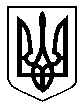 